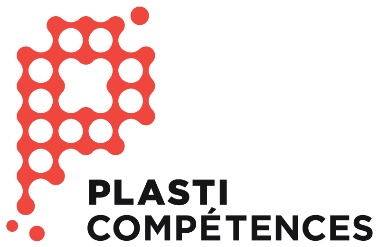 Fonction de travail :Rôles et responsabilités :SOUS-TÂCHESCONNAISSANCES THÉORIQUESCONNAISSANCES PRATIQUESCRITÈRES DE PERFORMANCETÂCHE 1 : Participer à la conception et à l’implantation d’un système automatiséTÂCHE 1 : Participer à la conception et à l’implantation d’un système automatiséTÂCHE 1 : Participer à la conception et à l’implantation d’un système automatiséTÂCHE 1 : Participer à la conception et à l’implantation d’un système automatisé1.1 Participer à l’étude du besoinLois et réglementation en santé et en sécurité du travailCode canadien de l’électricité et des normes d’installationLecture de plans, de schémas et de documentation techniqueInstruments de mesureProcédés d’extrusionConnaissance de base des principes des systèmes électriques, électroniques, électrotechniques et électromécaniquesConnaissance approfondie des principes de la mécanique industrielle et des organes de machinesCollecte de donnéesÉvaluation du temps de cycleAnalyse préliminaireConcept préliminaire (banc d’essai)Collecte de données complèteDétermination juste des besoins1.2 Participer à la conception le système automatiséLois et réglementation en santé et en sécurité du travailCode canadien de l’électricité et des normes d’installationLecture de plans, de schémas et de documentation techniqueInstruments de mesureProcédés d’extrusionConnaissance de base des principes des systèmes électriques, électroniques, électrotechniques et électromécaniquesConnaissance approfondie des principes de la mécanique industrielle et des organes de machinesConnaissance des technologiesStandards et inventaire de roulementParticipation à la conception électrique (plans, schémas électriques, séquences de fonctionnement, plan de maintenance) selon les standards Participation à la conception mécanique (choix des équipements, etc.)Validation des plans par un ingénieurValidation de l’architecture réseauConception d’un système automatisé qui répond aux besoins et aux objectifs du projetRespect des normes1.3 Assembler ou faire assembler le panneau de contrôle-commande hors tension Lois et réglementation en santé et en sécurité du travailLecture de plans, de schémas et de documentation techniqueInstruments de mesureProcédés d’extrusionConnaissance de base des principes des systèmes électriques, électroniques, électrotechniques et électromécaniquesConnaissance approfondie des principes de la mécanique industrielle et des organes de machinesInterprétation de plans, de schémas et de documentation techniqueFonctionnement et utilité des composantsMéthode d’identification des composants et des câblesMéthodes de fixationFonctionnement et assemblage d’un panneau de contrôle-commandeObtention de l’approbation
du panneau selon les normesRespect des limites de son cadre professionnelInterprétation juste des plans, des schémas et de la documentation techniqueSélection des composants appropriésIdentification correcte des composants et des câblesPositionnement précis des composantsInterconnections conformes aux plansFixation correcte du panneau de contrôle-commande1.4 Coordonner les travaux de l’électricien et du mécanicien
 Lois et réglementation en santé et en sécurité du travailCode canadien de l’électricité et des normes d’installationLecture de plans, de schémas et de documentation techniqueInstruments de mesureProcédés d’extrusionConnaissance de base des principes des systèmes électriques, électroniques, électrotechniques et électromécaniquesConnaissance approfondie des principes de la mécanique industrielle et des organes de machinesConduites de fluidesRaccords électriquesInterprétation de plans, de schémas et de documentation techniqueFonctionnement et utilité des composantsMéthode d’identification des câbles et des conduites de fluidesMéthodes de raccord et de fixationRespect des limites de son cadre professionnelInterprétation juste des plans, des schémas et de la documentation techniqueCommunication appropriée des besoins identifiés à l’électromécanicien1.5 Procéder à l’installation des équipements automatisés et de contrôle qualitéLois et réglementation en santé et en sécurité du travailCode canadien de l’électricité et des normes d’installationLecture de plans, de schémas et de documentation techniqueInstruments de mesureProcédés d’extrusionConnaissance de base des principes des systèmes électriques, électroniques, électrotechniques et électromécaniquesConnaissance approfondie des principes de la mécanique industrielle et des organes de machinesCapteurs et transmetteursConvertisseurs et actionneursOutilsCartes et modulesInterprétation de plans, de schémas et de documentation techniqueFonctionnement et utilité des capteurs, des transmetteurs, des convertisseurs et des actionneursMéthode d’installation et ajustement des capteurs, des transmetteurs, des convertisseurs et des actionneursMéthode d’identification des capteurs, des transmetteurs, des convertisseurs et des actionneursMéthodes de raccord et de fixationConfiguration et installation du réseauValidation de la boucle de sécuritéRespect des standardsVérification de l’installationFonctionnement et utilité des cartes et des modulesMéthodes de configurationMéthode d’insertion et de branchementInterprétation juste des plans, des schémas et de la documentation techniqueInstallation et ajustement des capteurs, des transmetteurs, des convertisseurs et des actionneurs appropriésPositionnement juste et fixation correcte des capteurs, des transmetteurs, des convertisseurs et des actionneursRaccordement correct des capteurs et des transmetteurs aux alimentations électriques et pneumatiquesRaccordement correct des câbles de communication et de contrôleIdentification correcte des composants appropriésConfiguration correcte des cartes et des modulesInsertion et branchement corrects des cartes et des modulesRespect des normes d’installation
1.6 Mettre à jour la documentationInformations présentes dans la documentationVocabulaire utilisé dans la documentationRègles de rédactionCorrection de plansRédaction de procédures de fonctionnementGestion des sauvegardes et des modifications du système (sauvegarde, PLC, robot, etc.) Comparatif avant et après l’optimisationRédaction de consignes Description claire des problèmes rencontrés et des solutions apportéesCorrection appropriée des plansRédaction claire des consignes de fonctionnement1.7 Mettre à niveau et améliorer de manière continue les systèmes automatisésAvancées technologiquesBesoins et objectifs de l’entrepriseBudget de l’entrepriseStandard et inventaire de roulementSurveillance des avancées technologiquesMéthode de recherche et de développementCalcul du rendementProposition d’améliorations pertinentesTÂCHE 2 : Programmer la cellule automatiséeTÂCHE 2 : Programmer la cellule automatiséeTÂCHE 2 : Programmer la cellule automatiséeTÂCHE 2 : Programmer la cellule automatisée2.1 Établir la communication des systèmes automatisésLois et réglementation en santé et en sécurité du travailDocumentation techniqueProtocoles de communicationOrdinogrammesLogiciels de programmation et de configurationProgrammes de système automatiséPilotes de communicationModules des systèmes automatisésInterprétation de la documentation techniqueFonctionnement et utilité des protocoles de communication Fonctionnement et utilité des logiciels de programmation et de configurationMéthodes de configuration des systèmes automatisésInterprétation juste de la documentation techniqueChoix approprié des protocoles de communicationUtilisation appropriée des logiciels de programmation et de configurationConfiguration conforme des modules des systèmes automatisés2.2 Configurer le réseau entre les appareilsLois et réglementation en santé et en sécurité du travailDocumentation techniqueProtocoles de communication OrdinogrammesLogiciels de programmation et de configurationProgrammes de système automatiséPilotes de communicationTopologie des réseaux de champModules des systèmes automatisésUtilitaires de configurationInterprétation de la documentation techniqueFonctionnement des topologies de réseaux de champFonctionnement des protocoles de communicationMéthodes de configuration des modules de communicationFonctionnement des utilitaires de configurationVérification de la configuration du systèmeAnalyse juste des besoins de communicationInterprétation juste de la documentation techniqueAnalyse juste de la topologie des réseaux de champDétermination correcte des protocoles de communicationConfiguration conforme des modules de communication et des éléments présents sur le réseau de champUtilisation appropriée des utilitaires de configurationVérification minutieuse du fonctionnement des éléments du réseau de champ2.3 Programmer les unités de contrôle logique et paramétrer les contrôleurs analogiquesLois et réglementation en santé et en sécurité du travailDocumentation techniqueProtocoles de communicationOrdinogrammesLogiciels de programmation et de configurationProgrammes de système automatiséNormes et fonctionnement des contrôleurs analogiquesLangages de programmationFonctionnement et utilité des logiciels de programmation et de configurationFonctionnement et utilité des contrôleurs analogiquesUtilisation appropriée des logiciels de programmation et de configurationTransfert complet des programmes et des donnéesInterprétation juste des ordinogrammes et des autres modes de représentation des programmesInterprétation juste des langages de programmationInterprétation juste des stratégies de système automatiséInterprétation juste des fonctions des contrôleurs analogiquesAnalyse juste du déroulement des programmes2.4 Programmer les automatesLois et réglementation en santé et en sécurité du travailDocumentation techniqueProtocoles de communicationOrdinogrammesLogiciels de programmation et de configuration :– langage de programmation– création des outils de travail– référencement du robot, etc.Programmes de système automatiséConnaissance de la sécurité robotLangages de programmationLimites du robotFonctionnement et utilité des logiciels de programmation et de configurationUtilisation appropriée des logiciels de programmation et de configurationTransfert complet des programmes et des donnéesInterprétation juste des ordinogrammes et des autres modes de représentation des programmesInterprétation juste des langages de programmationInterprétation juste des stratégies de système automatiséAnalyse juste du déroulement des programmes2.5 Programmer un système de supervision global
Lois et réglementation en santé et en sécurité au travailDocumentation techniqueManuels du fabricantLogiciels de configuration et de programmationLien avec l’unité de commandeLangages de programmationFonctionnement et utilité des logiciels de programmation et de configurationDécompte du nombre de cycles des appareils à des fins de maintenanceChoix et utilisation appropriés des banques de symbolesApplication correcte des normes de représentationProgrammation correcte des fenêtres de tendance et des alarmesCréation correcte des liens entre les objets et la base de donnéesApplication correcte des droits d’accèsRespect des standards de programmationUtilisation appropriée des macrocommandes2.6 Programmer l’interface opérateur (local)Lois et réglementation en santé et en sécurité du travailDocumentation techniqueManuels du fabricantLogiciels de configuration et de programmationLien avec l’unité de commandeLangages de programmationFonctionnement et utilité des logiciels de programmation et de configurationInterface utile, facile d’utilisation et d’interprétation pour l’opérateur2.7 Programmer la sécurité du systèmeLois et réglementation en santé et en sécurité du travailDocumentation techniqueProtocoles de communication entre l’ordinateur et l’unité de commandeOrdinogrammesLogiciels de programmation et de configurationProgrammes de système automatiséLangages de programmationFonctionnement et utilité des logiciels de programmation et de configurationValidation d’un ingénieurUtilisation appropriée des logiciels de programmation et de configurationRespect des standards de programmationSystème sécuritaire2.8 Programmer les systèmes de vision industrielleLois et réglementation en santé et en sécurité du travailDocumentation techniqueProtocoles de communication entre l’ordinateur et l’unité de commandeOrdinogrammesLogiciels de programmation et de configurationProgrammes de système automatiséConnaissance des systèmes de vision industrielle (3D, laser, etc.)Langages de programmationFonctionnement et utilité des logiciels de programmation et de configurationFonctionnement des systèmes de vision industrielleUtilisation appropriée des logiciels de programmation et de configurationRespect des standards de programmationProgrammation adéquate des systèmes de vision industrielle2.9 Tester le fonctionnement des programmesLois et réglementation en santé et en sécurité du travailDocumentation techniqueProtocoles de communicationOrdinogrammesLogiciels de programmation et de configurationProgrammes de système automatiséPilotes de communicationModules de l’unité de commandeLangages de programmationInterprétation de la documentation techniqueMéthode de transfert de donnéesFonctionnement des utilitaires de diagnosticRésolution de problèmesValidation du système de visionTransfert complet des programmes et des donnéesChoix et utilisation appropriés des utilitaires de diagnosticInterprétation juste des ordinogrammes et des autres modes de représentation des programmesInterprétation juste des langages de programmationInterprétation juste des stratégies de système automatiséAnalyse juste du déroulement des programmesDétermination correcte des problèmes de fonctionnement2.10 Apporter les corrections nécessaires aux programmesLois et réglementation en santé et en sécurité du travailDocumentation techniqueProtocoles de communicationOrdinogrammesLogiciels de programmation et de configurationProgrammes de système automatiséPilotes de communicationModules de l’unité de commandeLangages de programmationInterprétation de la documentation techniqueMéthode de modifications de programmes et de donnéesMéthode de sauvegarde des donnéesRésolution de problèmesInterprétation juste de la documentation technique et des ouvrages de référenceDétermination correcte des modifications à apporter aux programmes et aux donnéesChoix et utilisation appropriés des modes de fonctionnement de l’unité de commandeUtilisation appropriée des langages de programmationFonctionnement correct du programmeModification appropriée de la documentation des programmesSauvegarde complète des données et des programmes2.11 Mettre à niveau et améliorer de manière continue les systèmes automatisésAvancées technologiquesBesoins et objectifs de l’entrepriseBudget de l’entrepriseStandards et inventaire de roulement

Surveillance des avancées technologiquesMéthode de recherche et de développementCalcul du rendement (ROI)Proposition d’améliorations pertinentesTÂCHE 3 : Participer à la mise en service d’un système automatiséTÂCHE 3 : Participer à la mise en service d’un système automatiséTÂCHE 3 : Participer à la mise en service d’un système automatiséTÂCHE 3 : Participer à la mise en service d’un système automatisé3.1 Préparer son travailConnaissances de base du système de planification interne :– bon de commande– tableau de production– planification informatisée– système qualité– instructions de travailCritères de qualitéConnaissances des règles de santé et de sécurité du travail, et dans l’entrepriseCaractéristiques et mode d’utilisation des équipements de protection individuelleInterprétation du système de base pour la planification internePort adéquat des équipements de protection individuelleUtilisation adéquate des équipements de sécuritéParticipation à la coordination des tâches avec les autres membres de l’équipe Communication avec le planificateur de l’entrepriseIdentification claire du travail à effectuerRespect du processus de travail établiRespect des règles et des procédures de santé et de sécurité établies3.2 Préparer les tests unitairesLois et réglementation en santé et en sécurité du travailPlan d’urgence de l’entrepriseSéquence de fonctionnement du système automatiséLecture de plans, de croquis, de schémas et de diagrammesLogiciels de configuration et de programmationÉtapes d’une mise en routePrincipes de travail d’équipeMise en application du plan d’urgenceInterprétation de diagrammes et de plansApplication de la procédure de mise en routeApplication de procédures de verrouillage, le cas échéantInterprétation juste du plan d’urgenceInterprétation juste des diagrammes opérationnels et des plansConsultation appropriée de travailleurs et de travailleuses des corps de métier et du personnel de productionApplication correcte des procédures de verrouillage, le cas échéant3.3 Effectuer des tests d’intégrationLois et réglementation en santé et en sécurité du travailSéquence de fonctionnement du système automatiséLecture de plans, de croquis, de schémas et de diagrammesLogiciels de configuration et de programmationInstruments de mesure et générateurs de signauxDispositifs de sécuritéInterprétation de plansFonctionnement des instruments de mesure et des générateurs de signauxTest de conduction et d’isolation électriqueMéthode d’identification des composantsFonctionnement des composants électromécaniques et des dispositifs de sécuritéChoix et utilisation appropriés des instruments de mesure et des générateurs de signauxVérification méthodique de l’emplacement et de l’identification des câbles, des conduites et des appareils du système automatiséMesure exacte de la conduction et de l’isolation des câblesVérification appropriée des composants électromécaniques et des dispositifs de sécuritéPertinence des corrections effectuées, s’il y a lieu3.4 Mettre en service le système automatiséLois et réglementation en santé et en sécurité du travailSéquence de fonctionnement du système automatiséLecture de plans, de croquis, de schémas et de diagrammesLogiciels de configuration et de programmationInstruments de mesure et générateurs de signauxSéquences d’arrêt d’urgenceProcédure de mise sous chargeValidation des capteurs et des actionneursInterprétation de plans, des ordinogrammes et de la documentation des programmesFonctionnement des instruments de mesure et des générateurs de signauxFonctionnement des réseauxFonctionnement des interfaces des opérateursFonctionnement de l’unité de commande en mode manuel et normalValidation de la séquence du retour au point d’origine (homing)Validation de la boucle de sécuritéApplication des séquences 
d’arrêt d’urgenceApplication correcte de la procédure de mise sous chargeVérification appropriée des signaux et des alimentations de très basse tensionVérification appropriée du fonctionnement des réseauxVérification appropriée du fonctionnement des interfaces des opérateursConduite correcte de l’unité de commande en mode manuelVérification appropriée du fonctionnement de l’unité de commande en mode de marche normalVérification appropriée du fonctionnement des séquences d’arrêt d’urgencePertinence des corrections effectuées, s’il y a lieu3.5 Compléter la documentationInformations présentes dans la documentationVocabulaire utilisé dans la documentationRègles de rédactionCorrection de plansRédaction de procédures de fonctionnementGestion des sauvegardes et des modifications du système (sauvegarde, PLC, robot, etc.)Comparatif avant et après l’optimisationRédaction de consignes Description claire des problèmes rencontrés et des solutions apportéesCorrection appropriée des plansRédaction claire des consignes de fonctionnement3.6 Former le personnelLois et réglementation en santé et en sécurité du travailNotions de communication et de relations interpersonnellesNotions de base en méthodes de transmission des connaissancesApplication de principes de base en méthodes de transmission de connaissancesConception de plans de formationPertinence de l’information donnée au personnel de production et au personnel d’entretienRéalisation d’exercices pratiques appropriésClarté des propos3.7 Mettre à niveau et améliorer de manière continue les systèmes automatisésAvancées technologiquesBesoins et objectifs de l’entrepriseBudget de l’entrepriseStandard et inventaire de roulementSurveillance des avancées technologiquesMéthode de recherche et de développementCalcul du rendementProposition d’améliorations pertinentesTÂCHE 4 : Optimiser le fonctionnement du procédéTÂCHE 4 : Optimiser le fonctionnement du procédéTÂCHE 4 : Optimiser le fonctionnement du procédéTÂCHE 4 : Optimiser le fonctionnement du procédé4.1 Bâtir le plan expérimentalLois et réglementation en santé et en sécurité du travailDocumentation techniqueProtocoles de communication OrdinogrammesLogiciels de programmation et de configurationProgrammes de système automatiséPilotes de communicationModules de l’unité de commandeLangages de programmationInterprétation de la documentation techniqueMéthode de modifications de programmes et de donnéesMéthode de sauvegarde des donnéesRésolution de problèmesInterprétation juste de la documentation technique et des ouvrages de référenceDétermination correcte des modifications à apporter aux programmes et aux donnéesChoix et utilisation appropriés des modes de fonctionnement de l’unité de commandeUtilisation appropriée des langages de programmationFonctionnement correct du programmeModification appropriée de la documentation des programmesSauvegarde complète des données et des programmes4.2 Réaliser le plan expérimentalLogiciels de programmation et de configurationProgrammes de système automatiséPilotes de communicationModules de l’unité de commandeLangages de programmationInterprétation de la documentation techniqueMéthode de modifications de programmes et de donnéesMéthode de sauvegarde des donnéesRésolution de problèmesAnalyse juste du fonctionnement du procédé en mode de marche normalPrécision dans les résultats4.3 Mesurer les résultats du plan expérimentalLois et réglementation en santé et en sécurité du travailDocumentation techniqueProtocoles de communication OrdinogrammesLogiciels de programmation et de configurationProgrammes de système automatiséPilotes de communicationModules de l’unité de commandeLangages de programmationProcédures de mesures de plan expérimentalInterprétation de la documentation techniqueMéthode de modifications de programmes et de donnéesMéthode de sauvegarde des donnéesRésolution de problèmesFonctionnement des réglagesMéthodes de mesure pour optimiser le procédéAnalyse juste du fonctionnement du procédé en mode de marche normalPrécision dans les résultatsPertinence et précision des réglages effectués dans le système automatiséDécouvrir le modèle sous-jacentMéthodes d’analyse diagnostiqueSystème automatiséLogiciels de configuration et de programmationMéthodes de résolution de problèmesPrincipes de travail d’équipeApplication des méthodes de résolution de problèmesUtilisation des manuels du fabricantRespect des procédures diagnosticInterprétation juste de la documentation technique et des ouvrages de référence4.5 Trouver la solution optimaleMéthodes d’analyse diagnosticSystème automatiséLogiciels de configuration et de programmationMéthodes de résolution de problèmesLecture des manuels du fabricantApplication des méthodes de résolution de problèmesUtilisation des manuels du fabricantDétermination correcte des modifications à apporter aux programmes et aux donnéesChoix et utilisation appropriés des modes de fonctionnement de l’unité de commandeUtilisation appropriée des langages de programmationFonctionnement correct du programmeModification appropriée de la documentation des programmesSauvegarde complète des données et des programmesDiagnostic adéquat et correction des problèmes d’automatisationInterprétation juste de la documentation technique et des ouvrages de référence4.6 Procéder aux tests pour valider la solution trouvée; si nécessaire, reprendre les étapes précédentesMéthodes d’analyse diagnosticSystème automatiséLogiciels de configuration et de programmationMéthodes de résolution de problèmesLecture des manuels du fabricantRespect des procédures internes liés aux testsApplication des méthodes de résolution de problèmesUtilisation des manuels du fabricantRespect des procédures de testsInterprétation juste de la documentation technique et des ouvrages de référenceRepérage adéquat des anomaliesAmélioration de la performance et gain de productivité4.7 Mettre à jour la documentationInformations présentes dans la documentationVocabulaire utilisé dans la documentationRègles de rédactionCorrection de plansRédaction de procédures de fonctionnementGestion des sauvegardes et des modifications du système (sauvegarde, PLC, robot, etc.)Comparatif avant et après l’optimisationRédaction de consignesSuggestion d’améliorations pour éviter de nouveaux briDescription claire des problèmes rencontrés et des solutions apportéesCorrection appropriée des plansRédaction claire des consignes de fonctionnementTÂCHE 5 : Participer à l’entretien préventif et à la réparation des équipements d’un système automatisé                   L’électromécanicien devrait faire l’ensemble de l’entretien. Le spécialiste en automatisation intervient seulement s’il y a des problèmes précis.TÂCHE 5 : Participer à l’entretien préventif et à la réparation des équipements d’un système automatisé                   L’électromécanicien devrait faire l’ensemble de l’entretien. Le spécialiste en automatisation intervient seulement s’il y a des problèmes précis.TÂCHE 5 : Participer à l’entretien préventif et à la réparation des équipements d’un système automatisé                   L’électromécanicien devrait faire l’ensemble de l’entretien. Le spécialiste en automatisation intervient seulement s’il y a des problèmes précis.TÂCHE 5 : Participer à l’entretien préventif et à la réparation des équipements d’un système automatisé                   L’électromécanicien devrait faire l’ensemble de l’entretien. Le spécialiste en automatisation intervient seulement s’il y a des problèmes précis.5.1 Participer à la planification des travaux d’entretienLois et réglementation en santé et de sécurité du travailProcédure d’entretien préventifSystème de planification utilisé par l’employeurNiveau d’utilisation des équipements et des installationsRecommandations du fabricant concernant la nature et la fréquence des travaux d’entretienTransmettre l’information à l’électromécanicienMise à jour des maintenancesUtilisation des manuels du fabricantInterprétation de plansFonctionnement et utilité de l’équipement nécessaire à l’entretienUtilisation du système de planification interneInterprétation juste de la procédure d’entretien préventif et des manuels du fabricantReconnaissance des situations à risques pour la santé et la sécurité du travailDétermination correcte de l’équipement requisCoordination correcte du travail avec le personnel d’entretien et de production5.2 Participer à l’entretien des appareils du système automatiséLois et réglementation en santé et en sécurité du travailProcédés d’extrusionConnaissance approfondie des principes des systèmes électriques, hydrauliques, pneumatiquesConnaissance approfondie des principes de la mécanique industrielle et des organes de machinesLecture de plansListe de vérificationCalendrier d’entretienTransmettre l’information à l’électromécanicien Interprétation de plansFonctionnement et utilité de l’appareillageConfiguration du matériel, des programmes et des valeurs des paramètres de fonctionnementProcédure d’étalonnage et de configuration des appareilsFonctionnement des indicateurs et des instruments fixesProcédures de remplacement et de réglageInterprétation juste des plans et de la documentation techniqueVérification minutieuse des mises à la terreVérification appropriée des configurations du matériel, des programmes et des valeurs des paramètres de fonctionnementVérification appropriée de l’étalonnage et de la configuration des appareilsVérification appropriée du fonctionnement des indicateurs et des instruments fixesApplication correcte des procédures de remplacement et de réglage5.3 Participer à la remise en service du procédéLois et réglementation en santé et en sécurité du travailProcédés d’extrusionConnaissance approfondie des principes des systèmes électriques, hydrauliques, pneumatiques et électromécaniquesConnaissance approfondie des principes de la mécanique industrielle et des organes de machinesPrincipes de travail d’équipeProcédures de démarrageFonctionnement du procédé en régime transitoire et permanentApplication correcte des procédures de démarrageAnalyse juste du fonctionnement du procédé en régime transitoire et permanentCollaboration efficace avec le personnel de production5.4 Prendre en charge la réparation des appareils automatisés défectueuxLois et réglementation en santé et en sécurité du travailProcédés d’extrusionConnaissance approfondie des principes des systèmes électriques, hydrauliques, pneumatiques et électromécaniquesConnaissance approfondie des principes de la mécanique industrielle et des organes de machinesInstruments de mesurePrincipes de travail d’équipeHabiletés de communicationInterprétation de plansFonctionnement des instruments de mesureProcédures de remplacement de réglageDétermination correcte de la nature et de la cause du problème de fonctionnementÉvaluation juste de la pertinence d’exécuter la réparationApplication correcte des procédures de remplacement et de réglageMise à jour correcte de l’historique de l’appareil5.5 Mettre à jour la documentationInformations présentes dans la documentationVocabulaire utilisé dans la documentationRègles de rédactionCorrection de plansRédaction de procédures de fonctionnementGestion des sauvegardes et des modifications du système (sauvegarde, PLC, robot, etc.)Comparatif avant et après l’optimisationRédaction de consignes Suggestion d’améliorations pour éviter de nouveaux brisDescription claire des problèmes rencontrés et des solutions apportéesCorrection appropriée des plansRédaction claire des consignes de fonctionnement5.6 Mettre à niveau et améliorer de manière continue les systèmes automatisésAvancées technologiquesBesoins et objectifs de l’entrepriseBudget de l’entrepriseStandard et inventaire de roulementSe tenir à jour des avancées technologiquesMéthode de recherche et de développementCalcul de rendement (ROI)


Proposition d’améliorations pertinentesTÂCHE 6 : Effectuer le dépannage d’un système automatisé                   L’électromécanicien devrait faire le dépannage en premier.
                   Le spécialiste en automatisation intervient seulement s’il y a des problèmes précis qui n’ont pas pu être réglés par l’électromécanicien.TÂCHE 6 : Effectuer le dépannage d’un système automatisé                   L’électromécanicien devrait faire le dépannage en premier.
                   Le spécialiste en automatisation intervient seulement s’il y a des problèmes précis qui n’ont pas pu être réglés par l’électromécanicien.TÂCHE 6 : Effectuer le dépannage d’un système automatisé                   L’électromécanicien devrait faire le dépannage en premier.
                   Le spécialiste en automatisation intervient seulement s’il y a des problèmes précis qui n’ont pas pu être réglés par l’électromécanicien.TÂCHE 6 : Effectuer le dépannage d’un système automatisé                   L’électromécanicien devrait faire le dépannage en premier.
                   Le spécialiste en automatisation intervient seulement s’il y a des problèmes précis qui n’ont pas pu être réglés par l’électromécanicien.6.1 Recueillir l’information sur la défectuosité et l’analyserLois et réglementation en santé et en sécurité du travailProcédés d’extrusionConnaissance approfondie des principes des systèmes électriques, hydrauliques, pneumatiques et électromécaniquesConnaissance approfondie des principes de la mécanique industrielle et des organes de machinesPrincipes de travail d’équipeCollecte d’informationsProcédure de transfert d’informationsValidation des historiques d’alarmesDocumentation de la défectuositéInterprétation juste de l’appel de serviceCollaboration appropriée avec le personnel de production et d’entretienUtilisation appropriée de l’historique des pannesDétermination correcte des urgences et des priorités6.2 Diagnostiquer le problème de fonctionnementLois et réglementation en santé et en sécurité du travailLecture de plansInstruments de mesureProcédés d’extrusionConnaissance approfondie des principes des systèmes électriques et électromécaniquesConnaissance approfondie des principes de la mécanique industrielle et des organes de machinesÉquipement de puissance, unité de commande, appareils de la chaîne de mesure, éléments finals de contrôle et réseauxInterprétation de plansSéquence de programmationFonctionnement des instruments de mesureFonctionnement et utilité des composants, de l’équipement de puissance, de l’unité de commande, des appareils de la chaîne de mesure, des éléments finals de contrôle et des réseauxFonctionnement du procédéUtilisation du guide de dépannageFonctionnement des commandes de dépannageAnalyse de la procédure de travailRésolution de problèmesVérification appropriée de l’état des composantsAnalyse juste du fonctionnement du procédéVérification appropriée du fonctionnement de l’équipement de puissance, de l’unité de commande, des appareils de la chaîne de mesure, des éléments finals de contrôle et des réseauxUtilisation appropriée des commandes de dépannage des logicielsDétermination correcte de la nature et de la cause du problème de fonctionnement6.3 Corriger le problème, y compris le remplacement de piècesLois et réglementation en santé et en sécurité du travailLecture de plansInstruments de mesureProcédés d’extrusionConnaissance approfondie des principes des systèmes électriques et électromécaniquesConnaissance approfondie des principes de la mécanique industrielle et des organes de machinesHabiletés de communicationInterprétation de plansFonctionnement et utilité des composantsMéthodes de remplacement des composants ou des appareils défectueuxÉtablissement des réglages nécessairesCorrection ou renforcement de la procédure de travailInterprétation juste des plans, des schémas et de la documentation techniqueChoix des composants ou des appareils appropriésInstallation correcte des composants ou des appareils6.4 Remettre en service le système automatiséLois et réglementation en santé et en sécurité du travailLecture de plansInstruments de mesureProcédés d’extrusionConnaissance approfondie des principes des systèmes électriques et électromécaniquesConnaissance approfondie des principes de la mécanique industrielle et des organes de machinesLogicielsProcédure de démarrageFonctionnement du procédéApplication correcte de la procédure de démarrageVérification appropriée du fonctionnement du procédéPertinence des directives données au personnel de production6.5 Mettre à jour la documentationInformations présentes dans la documentationVocabulaire utilisé dans la documentationRègles de rédactionHistorique des pannesCorrection de plansRédaction de procédures de fonctionnementGestion des sauvegardes et des modifications du système (sauvegarde, PLC, robot, etc.)Comparatif avant et après l’optimisationRédaction de consignesSuggestion d’améliorations pour éviter de nouveaux brisTenue d’un registre des pannesDescription claire des problèmes rencontrés et des solutions apportéesCorrection appropriée des plansRédaction claire des consignes de fonctionnement6.6 Mettre à niveau et améliorer de manière continue les systèmes automatisésAvancées technologiquesBesoins et objectifs de l’entrepriseBudget de l’entrepriseStandards et inventaire de roulementSurveillance des avancées technologiquesMéthode de recherche et de développementCalcul du rendement (ROI)Proposition d’améliorations pertinentes